Press Release
„u::Lux Switch“ is THE intelligent room control unit The flexible switch controls easily the entire building technology – with colour graphic display and standardized Ethernet network technology The “u::Lux Switch” allows the individual operation of the entire building technology through an integrated colour graphic display with freely designable icons. Standardized Ethernet network technology supports audio playback, intercom and call function; the configuration is carried out easily and conveniently through the free PC software “u::Lux Config”. The “u::Lux Switch” is compatible with all modern building control systems like B-Control, Beckhoff, iBricks, Loxone, Wago, etc. and it is only as large as a traditional switch.For individual control of light, shading, heating and the entire multimedia field of Smart Building and Smart Home not innumerable switches are required but only one. So far being very successful with the „u::Lux Switch RJ45“ for daisy-chain wiring the company from Salzburg extends the product range: “The brand-new ‘u::Lux Switch LSA’ for the star wiring brings a breath of fresh air to the new financial year and it is combinable with any desired PoE switch (class 1)”, says managing director Klaus Haber expressing his excitement. Initial installations at customers have been successfully completed. Now managing director Andreas König announces: “Quantities for larger projects are available already from January 2015 on.”Beside a number of Austrian top references like Internorm/Traun, Haribo/Linz and Gebrüder Weiss/Lauterach there are already distributions in UK, BENELUX, CZ & SK, CH & LI, VAE and SHANGHAI. 

About u::Lux:
u::Lux GmbH is the new company name of the former "haber & koenig electronics gmbh", which was established in 2002 by Klaus Haber and Andreas König. The idea of u::Lux was born at the end of 2009. From mid-2010 to mid-2012 the idea was brought to maturity phase. The company addresses the field of Building Automation as well as the Smart Home market.  u::Lux has been developed at the company's headquarters in Bergheim. All u::Lux products are produced in Austria and Germany. The u::Lux GmbH has set itself the target of the development and production of building automation which fulfil the highest aesthetic and economic requirements. Managing directors are the technical specialists & inventors of the u::Lux Switch Klaus Haber (specialist field hardware) and Andreas König (specialist field software). Ing. Thomas Voglsam (Key Account Manager) and Ing. Theodor Sinnhofer (Sales & Support) are responsible for the sales development worldwide. 393 words, 2612 charactersPress contact:
u::Lux GmbH
Melanie Steinbacher
Rechtes Salzachufer 42
5101 Bergheim
E-Mail: m.steinbacher@u-lux.com
Tel.: +43/662/450351-15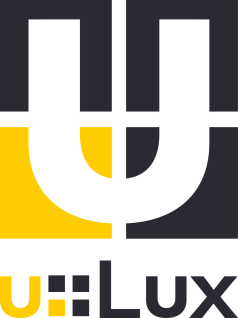 Press Resources & Logos:	http://www.u-lux.com/press
Product images:	http://www.u-lux.com/productimages
Print templates:	http://www.u-lux.com/printtemplates